                 ҚАУЛЫСЫ	                                                                ПОСТАНОВЛЕНИЕ2021 жылғы 27 ақпан_ №_9_           Нұр-Сұлтан қаласы                                                                               город Нур-СултанҚазақстан Республикасының Бас мемлекеттік санитариялық дәрігерінің қаулыларына өзгерістер мен толықтырулар енгізу туралы Қазақстан Республикасының халқы арасында COVID-19 коронавирустық инфекциясының таралуының алдын алу мақсатында ҚАУЛЫ ЕТЕМІН:«Қазақстан Республикасының халқы арасында коронавирустық инфекция ауруының алдын алу жөніндегі шараларды одан әрі күшейту туралы»Қазақстан Республикасының Бас мемлекеттік санитариялық дәрігерінің 2020 жылғы 25 желтоқсандағы № 67 қаулысына (бұдан әрі - № 67 БМСДҚ) мынадай өзгерістер мен  толықтырулар енгізілсін: 	1) № 67 БМСДҚ-ға 1-қосымшада 1-тармақ мынадай редакцияда жазылсын:«1. Қызметкерлер өндірістік қажеттілікке байланысты қашықтықтан жұмыс істеу нысанына ауыстырылады.».2) № 67 БМСДҚ-ға 1-қосымшада 2-тармақ мынадай редакцияда жазылсын:«2. Объектіге кіреберісте  жіті респираторлық аурулардың белгілері жоқ адамдарды (дене температурасы 370-тен жоғары, жөтел, мұрынның ағуы) объектіге жібере отырып, қызметкерлер мен келушілергебайланыссыз термометрия жүргізу ұйымдастырылады.»;3) № 67 БМСДҚ-ға 24-қосымша осы қаулыға 1-қосымшаға сәйкес жаңа редакцияда жазылсын; 4) № 67 БМСДҚ-ға 39-қосымша осы қаулыға 2-қосымшаға сәйкес жаңа редакцияда жазылсын;5) № 67 БМСДҚ-ға 45-қосымша осы қаулыға 3-қосымшаға сәйкес жаңа редакцияда жазылсын;6) № 67 БМСДҚ-ға 41-қосымшада 7, 8 және 13-тармақтар мынадай редакцияда жазылсын:«7. Меншік нысанына қарамастан, тестілеуді өткізуге жіберуді және covid-19-ға материалдар алуды жүзеге асыратын АД, зертханалар мен медициналық ұйымдар осы қосымшада көрсетілген нысанға сәйкес зерттелетін адамның барлық деректерін толтыра отырып, ПТР әдісімен COVID – 19-ға зертханалық зерттеуге жолдаманы толтыруға және электрондық жолдаманы ҰСО Бірыңғай интеграциялық порталында (бұдан әрі - БИП) тіркеуді (рұқсат берілген сәттен бастап) қамтамасыз етуге міндетті.8. Меншік нысанына қарамастан, ПТР әдісімен COVID-19-ға тестілеу жүргізуді жүзеге асыратын зертханалар мен медициналық ұйымдар 3 сағат ішінде оң нәтиже туралы хаттаманың көшірмесін және ұсынылған нысан бойынша есепті АД мен ДСБ-ға ұсынады.13. ҰСО меншік нысанына қарамастан, covid-19-ға тестілеуді жүзеге асыратын зертханалар мен медициналық ұйымдардың зертханалық ақпараттық жүйелерін ҰСО БИП-мен интеграциялауды қамтамасыз ету жөніндегі іс-шараларды ұйымдастырады және үйлестіреді.»;5) мыналар алып тасталсын: №67 БМСДҚ-ға 5-қосымшаның I бөлімі 11-тармағының 3-тармақшасы;№67 БМСДҚ-ға 6-қосымшаның 5-тармағы; № 67 БМСДҚ-ға 7-қосымшаның 2-тармағының 9-тармақшасы;№67 БМСДҚ-ға 9-қосымшаның 1-тармағының 2-тармақшасы, 32-тармағы, 67-тармағы, 83-тармағы, 99-тармағы;№67 БМСДҚ-ға 10-қосымшаның 2-тармағының 6-тармақшасы;№67 БМСДҚ-ға 11-қосымшаның 13-тармағының 8-тармақшасы;№67 БМСДҚ-ға 12 қосымшаның 12-тармағы;№67 БМСДҚ-ға 14-қосымшаның 14-тармағы; №67 БМСДҚ-ға 16-қосымшаның 2-тармағының 6-тармақшасы;№67 БМСДҚ-ға 17-қосымшаның 2-тармағының 8-тармақшасы; №67 БМСДҚ-ға 19-қосымшаның 9-тармағы;№67 БМСДҚ-ға 20-қосымшаның 14-тармағы; №67 БМСДҚ-ға 21-қосымшаның Iбөлімінің 3-тармағының 3-тармақшасы, II-бөлімінің 23-тармағы;№67 БМСДҚ-ға 26-қосымшаның 21-тармағы.«Карантиндік шектеу шаралары және оларды кезең-кезеңмен жеңілдету туралы» Қазақстан Республикасының Бас мемлекеттік санитариялық дәрігерінің 2020 жылғы 25 желтоқсандағы № 68 қаулысына мынадай өзгерістер мен толықтырулар енгізілсін1) 2-тармақ мынадай редакцияда жазылсын:«2. Облыстардың, Алматы, Нұр-Сұлтан, Шымкент қалаларының әкімдері, орталық мемлекеттік органдар, құқық қорғау және арнайы органдар:ойын-сауық іс-шараларын, көрмелерді, форумдарды, конференцияларды, сондай-ақ отбасылық, салтанатты, естелік іс-шараларды (банкеттер, үйлену тойлары, мерейтойлар), оның ішінде үйде және адамдар көп жиналатын өзге де іс-шараларды өткізуге тыйым салуды;букмекерлік кеңселердің қызметіне тыйым салуды;кезекші топтарды қоспағанда, мектепке дейінгі балалар мекемелерінің қызметіне тыйым салуды;мерекелік корпоративтерді ұйымдастыру мен өткізуге тыйым салуды;балаларды сауықтыру лагерлерінің қызметіне тыйым салуды;ұлттық құрама, клуб командалары үшін спорттық жаттығуларға рұқсат беруді (30 адамнан артық емес, байланыссыз термометрия, спорттық базаларда тұру);қоғамдық көлікке, таксиге, әуежайларға, балалардың аула алаңдарына, азық-түлік және азық-түлік емес базарларға және басқа да қоғамдық орындарға санитариялық және дезинфекциялық өңдеу жүргізуді;Қазақстан Республикасы Ұлттық Банкінің және Қазақстан Республикасы Қаржы нарығын реттеу және дамыту агенттігінің актісіне сәйкес уақыты мен саны бойынша шектеу арқылы қаржы нарығы субъектілерінің қызметіне рұқсат беруді;9) 2020-2021 оқу жылының үшінші тоқсанында мынаған:– оқушылар саны 300-ге дейін контингенті бар, сыныптардағы балалар саны 15-ке дейін болатын қалалық және ауылдық мектептерде дәстүрлі форматта оқытуға;– 2021 жылғы 1 наурыздан бастап жалпы білім беретін мектептерде 1-ден 5-сыныпқа дейін қоса алғанда, халықаралық мектептерде 1-ден 7-сыныпқа дейін қоса алғанда аралас оқытуға;– оқу бітіретін сыныптар (9, 11 (12) сыныптар) үшін аптаның 6 күні ішінде аралас оқытуға: пәндердің 70%-ы штаттық режимде, 30%-ы қашықтықтан оқытуға (сыныпта 15 адамнан артық емес, әлеуметтік қашықтықты сақтау, 1 сынып - 1 кабинет қағидаты бойынша оқыту, бір уақытта мектепте жобалық қуаттың 30%-дан аспайтын адамның болуы, санитариялық-дезинфекциялық режимді, маска режимін күшейту) ;– білім беру мекемесі әкімшілігінің шешімі бойынша сабақтан тыс уақытта 15 адамнан аспайтын топтарда оқушыларды жеке оқытуға рұқсат беруді;10) колледждер мен жоғары оқу орындарының I курс студенттері үшін екінші семестрден бастап штаттық оқуға рұқсат беруді;11) маска режимін және кемінде 2 метр қашықтықты сақтай отырып, 15 адамнан аспайтын жеке және ұйымдасқан топтар үшін ерекше қорғалатын табиғи аумақтарға (мемлекеттік ұлттық табиғи парктерге, қорықтарға, резерваттарға және басқаларға) баруға рұқсат беруді;12)  осы қаулыға 3-қосымшаға сәйкес алгоритмді сақтай отырып, көзбе-көз режимде кеңестер (отырыстар) өткізуге рұқсат беруді (оларды қашықтықтан өткізу мүмкіндігі болмаған кезде);13) өңірлердегі эпидемиологиялық жағдайды ескере отырып, «Балдәурен» республикалық оқу-сауықтыру орталығы» және «Бөбек» ұлттық ғылыми-практикалық білім беру және сауықтыру орталығы» РМҚК қызметіне рұқсат беруді;14) арнайы, мамандандырылған ұйымдардың, ерекше білім беру қажеттілігі бар балаларға арналған арнайы мектеп-интернаттардың (оның ішінде ата-анасының қамқорлығынсыз қалған жетім балаларға арналған), жалпы үлгідегі мектеп-интернаттардың, дарынды балаларға арналған мектеп-интернаттардың) қызметіне рұқсат беруді;15) бір мезгілде 30 адамнан артық емес жинала отырып, күшейтілген санитариялық-дезинфекциялық режимді сақтаған жағдайда облыстық командаларды даярлау үшін оқу-жаттығу жиындарын қайта бастауға рұқсат беруді;16) осы қаулыға 4-қосымшаға сәйкес өлшемшарттар негізінде әлеуметтік-экономикалық объектілердің қызметін шектеуді қамтамасыз етсін. Бұл ретте күшейтілген карантиндік шаралар қабылданғаннан кейін кемінде 7 күн сақталады. Карантиндік шараларды жеңілдету сары немесе жасыл аймаққа көшкеннен кейін 2 аптадан ерте жүргізілмейді;17) ҚР БМСД №67 қаулысына 46-қосымшаның талаптарын сақтай отырып, білім беру объектілеріндегі қоғамдық тамақтандыру объектілерінің қызметіне рұқсат беруді қамтамасыз етсін.»;2) қаулыға 3-қосымшадағы 4-тармақтың 2-тармақшасындағы «респираторлық үлгідегі» деген сөздер алып тасталсын;3) 1-қосымша осы қаулыға 4-қосымшаға сәйкес жаңа редакцияда жазылсын;4) 4-қосымша осы қаулыға 5-қосымшаға сәйкес жаңа редакцияда жазылсын.3. Осы қаулының орындалуын бақылауды өзіме қалдырамын.4. Осы қаулы 2021 жылғы 1 наурыз сағат 00-ден бастап күшіне енеді.Қазақстан Республикасының   Бас мемлекеттіксанитариялық дәрігері                                                          Е. ҚиясовҚазақстан РеспубликасыныңБас мемлекеттіксанитариялық дәрігерінің2021 жылғы  _27_  ақпандағы № _9_  қаулысына1-қосымша «Қазақстан РеспубликасыныңБас мемлекеттіксанитариялық дәрігерінің2020 жылғы 25 желтоқсандағы№ 67 қаулысына24-қосымшаПенитенциарлық (қылмыстық-атқару) мекемелердесанитариялық-дезинфекциялық режимді сақтау алгоритмі1. ҚАЖ мекемелерінде ұсталатын адамдардың туыстарымен белгіленген тәртіппен ұзақ және қысқа мерзімді кездесулер өткізуіне мынадай талаптар сақталған жағдайда рұқсат етіледі:   1) ұзақ кездесулерге келетін туыстардың алған сәтінен бастап 5 тәуліктен аспайтын уақыт өткен ПТР әдісімен covid-19-ға зертханалық тексерілгені туралы құжатты ұсынуы;2) ҚАЖ мекемелерінде ұзақ және қысқа мерзімді кездесулерге келетін барлық адамдардың дене температурасын өлшеу және сауалнама толтыру арқылы сауал алу, кейіннен ұзақ кездесулердегі адамдарға күнделікті термометрия жүргізу;3) ҚАЖ мекемелері қызметкерлерінің, арнайы контингенттің және олардың туыстарының қысқа мерзімді кездесулерді беру кезінде маска режимін сақтауы;4) ҚАЖ мекемелерінің ұзақ кездесулер бөлмелерінде вирустық инфекциялар кезінде өңдеу режимі бойынша рұқсат етілген дезинфекциялау құралдарын қолдана отырып, күніне  2 реттен сиретпей, кейіннен желдету және кварцтау арқылы тұрақты жинау жүргізу;5) ұзақ кездесу берілген сотталғандарды 14 күн бойы карантинге жатқызу. 2. ҚАЖ мекемелерінің объектілерінде, оның ішінде қабылдау бөлмелерінде, жиналу бөлімшелерінде вирустық инфекциялар кезінде өңдеу режимі бойынша рұқсат етілген дезинфекциялау құралдарын қолдана отырып, кейіннен желдету және ауаны зарарсыздандыру арқылы күніне 2 реттен сиретпей ағымдық жинауды тұрақты түрде жүргізуді қамтамасыз ету.3. 3.COVID-19 сырқаттанушылығының жоғары деңгейі тіркелген өңірлерде (қызыл аймақта) ҚАЖ және ІІМ мемлекеттік мекемелерінде жұмысқа орналасқан мекеме персоналынан, этаппен алып жүруге (тасымалдауға) жататын адамдардан және қауіпсіздігі барынша төмен мекемелердің сотталған адамдарынан басқа адамдардың ҚАЖ мекемелеріне көлікпен кіруі мен шығуы (жаяу кіруі мен шығуы) тоқтатыла тұрсын.ҚАЖ мекемесінен жоспарлы этаппен жіберу шеңберінде кететін сотталғандар ҚАЖ мекемелерінен шыққанға дейін ПТР әдісімен CОVID-19-ға тексерілуге жатады.Шұғыл тергеу әрекеттерін жүргізу үшін тергеушіге және адвокатқа маскаларды немесе респираторларды, резеңке қолғаптарды және жабық түрдегі көзілдіріктерді міндетті түрде пайдалана отырып және тергеу әрекеттеріне қатысушылар арасында кемінде 2 метр қашықтықты сақтай отырып шығаруды қоспағанда, сотталғандардың, күдіктілердің және айыпталушылардың қатысуымен жүргізілетін барлық іс-шараларды шектеу.5. Дезинфекциялау құралдарының, бактерицидті шамдардың, жеке гигиена құралдарының, тыныс алу органдарын жеке қорғау құралдарының (маскалар, респираторлар), медициналық термометрлердің және басқа да материалдық ресурстардың қорын ұстауды қамтамасыз ету.6. Тұрғын отрядтарда, камераларда, тамақтану объектілерінде, өндірістік учаскелерде, жұмыс орындары мен қызмет атқару орындарында жеке гигиенаны сақтау үшін жағдай жасауды қамтамасыз ету.7. ҚАЖ мекемелері қызметкерлерінің, қызмет көрсетуші қызметкерлердің және арнайы контингенттің маска режимін сақтауын қамтамасыз ету.8. ҚАЖ мекемелері қызметкерлерінің арнайы контингентті қабылдау кезінде жеке қорғаныш құралдарында (маска, қолғап, көзілдірік) болуын қамтамасыз ету.9. ҚАЖ мекемелеріне келіп түсетін барлық адамдардың, сондай-ақ мекеме шлюзіне кірер алдында ілесіп жүретін адамдар мен жүргізушілердің денесінің температурасын өлшеуді және сұрау алуды қамтамасыз ету.10.  Дене температурасы жоғары (37,20 С және одан жоғары), респираторлық симптомдары бар күдіктілерді, айыпталушыларды, сотталғандарды, сондай-ақ оларды алып жүретін адамдар мен жүргізушілерді, сондай-ақ шет елдерден оралған немесе соңғы 14 күн ішінде COVID-19 науқастарымен байланыста тұрған адамдарды ҚАЖ мекемелеріне жібермеу және қабылдамау. 11. Тергеу іс-әрекеттерінен қайтып оралғаннан және арнайы контингенттің мекеме аумағынан басқа шығуынан кейін адамдар жаңадан келгендер ретінде күнделікті медициналық қарап-тексеру, сұрау, термометрия ұйымдастыру арқылы 14 күннен кем емес мерзімге оқшаулауға жатады.12. ҚАЖ мекемелеріне УҰИ-дан келіп түсетін ПТР әдісімен COVID-19-ға зертханалық тексерудің теріс нәтижесі бар  адамдарды қабылдауды жүзеге асыру.13. Монша-кір жууды қамтамасыз етуді, тамақтануды, өндірістік қызметті ұйымдастыру кезінде жергілікті секторларда тұратын сотталғандар ағынының қиылысуын азайту.14. Ортақ пайдаланылатын және адамдар жиналатын орындарда (асханалар, БПК, өндірістік учаскелер, тамақ өндірісі, дүкендер және басқа да объектілер) дезинфекциялық режимді күшейту. Дезинфекциялау құралдарымен ылғалды жинау жүргізу жиілігін арттыру, бактерицидті сәулелендіргіштерді пайдалану. Дезқұралдармен тамақтанатын залдарды (үстелдер, орындықтар, едендер) жинауды осы қаулыға 21-қосымшаға сәйкес тамақтанатын сотталғандардың әрбір ауысымынан кейін ұйымдастырылған ұжымдардағы, ас блоктарындағы және сауда объектілеріндегі қоғамдық тамақтану объектілерінде санитариялық-дезинфекциялық режимді сақтау алгоритміне сәйкес жүргізу.15.  Тамақтанатын залдарды жабық бактерицидті сәулелегіштермен үздіксіз режимде өңдеуді, үй-жайларды желдетуді, осы қаулыға 21-қосымшаға сәйкесұйымдастырылған ұжымдардағы қоғамдық тамақтану орындарында, ас блоктарында және сауда объектілерінде санитариялық-дезинфекциялық режимді сақтауды қамтамасыз ету.16. Күн сайын медициналық қарап-тексеруді, күніне 2 рет термометрияны, респираторлық симптомдарды анықтау мақсатында декреттелген топ қызметкерлерінің денсаулық жағдайы туралы сұрау жүргізуді қамтамасыз ету.17. Әкімшілік ғимараттарға, мекемелердің аумағына кіретін есіктерді тері антисептиктерімен жабдықтау, міндетті түрде пайдалануды қамтамасыз ету.18. Мекеме қызметкерлері мен контингенттің жеке гигиенасын сақтауын бақылауды күшейту.19. ҚАЖ мекемелері қызметкерлерінің денсаулық жағдайы туралы күнделікті сауалнама жүргізуді, жұмыс орындарындағы дене температурасын өлшеуді, міндетті түрде арнайы ашылған журналға жазба жүргізуді ұйымдастыру. Температурасы жоғары және респираторлық инфекция белгілері бар адамдарды қызметтен (жұмыс орнынан) дереу шеттету.Персоналда симптомдар пайда болған кезде ҚАЖ мекемесінің қызметкерлері үшін дереу уақытша инфекциялық изоляторға орналастыру және дәрігер-консультантты шақыру. Көрсетілімдер бойынша инфекциялық аурулар стационарына жатқызу.20. COVID-19 ауруына күдік анықталған кезде санитариялық-эпидемияға қарсы іс-шаралардың регламенттелген кешенін дереу жүргізу.21. 2 сағаттың ішінде телефон арқылы, одан кейін 12 сағат ішінде жазбаша түрде (немесе электрондық байланыс арналары арқылы) СОVID-19 әрбір жағдайына шұғыл хабарламаларды беруді қамтамасыз ету.22. ҚАЖ мекемелеріне тамақ өнімдерін жеткізу үшін, сондай-ақ күдіктілерді, айыпталушыларды, сотталғандарды айдауылдау үшін пайдаланылатын автокөлікті дезинфекциялық өңдеу жөніндегі шараларды дезинфекциялау құралдарын қолдану жөніндегі нұсқаулыққа сәйкес вирустық инфекциялар кезінде өңдеу режимін пайдалана отырып күшейту.23. Сәлемдеме қабылдау бөлмесінде сәлемдемелер (сәлемдемелер) берілетін үй-жайларға ультракүлгін бактерицидті өңдеу жүргізуді, сондай-ақ сәлемдемелер (сәлемдемелер) түсетін ыдыстарды дезинфекциялық өңдеуді қамтамасыз ету. Сәлемдемелер қабылдау бөлмелері қызметкерлерінің санитариялық киімде, медициналық маскада,  бахилаларда жұмыс істеуін қамтамасыз ету.24. Бұқаралық іс-шараларды, оның ішінде іскерлік, спорттық, мәдени, ойын-сауық және т. б. өткізуге тыйым салу.25. ҚАЖ мекемелерінің объектілерінде, оның ішінде қабылдау, жиналу бөлімшелерінде қолдану жөніндегі нұсқаулыққа сәйкес вирусты инфекциялар кезінде өңдеу режимі бойынша рұқсат етілген дезинфекциялау құралдарын қолдана отырып, ағымдағы және күрделі жинау жүргізуді қамтамасыз ету.26. Тергеу немесе сот әрекеттерін жүргізу үшін ҚАЖ мекемелерінен арнайы контингентті уақытша әкету тек ерекше жағдайларда ғана қылмыстық-атқару жүйесінің аумақтық органы басшысының не оны алмастыратын адамның рұқсатымен жүзеге асыру.ҚАЖ-ға ведомстволық бағынысты сәбилер үйлеріндегі санитариялық-дезинфекциялық режимге қойылатын талаптар1. ҚАЖ-ға ведомстволық бағынысты сәбилер үйлерінде режимдік-шектеу іс-шараларын (карантин) енгізу.2. Шектеу іс-шараларын іске асыру тәртібінде барлық келушілерді, оның ішінде балалармен бірге тұрмайтын аналарды балалар үйіне жіберуді тоқтатуға, сондай-ақ адамдардың жиналуын көздейтін мәдени-көпшілік және басқа да іс-шараларды өткізуге бағытталған шараларды қабылдауды қамтамасыз ету.3. Сәбилер үйінде бірге тұрған аналарды шектеу іс-шараларының (карантин) барлық кезеңінде жұмыстан шеттету.3. Карантин кезеңінде сәбилер үйіне жұмысқа орналасқандардың санын ең азға дейін қысқарту.4. Карантин кезеңінде сәбилер үйінде, бірге тұру орталығында орналасқан адамдардың тұруын қамтамасыз ету.5. Карантин кезеңінде сотталғандарды (сәбилер үйіне орналастырылған аналар мен адамдарды) бірге тұру орталығында тамақпен қамтамасыз ету. Тамақты санитариялық қағидалардың талаптарына сәйкес жеткізу. Тамағы бар термостарды қабылдауды және жуу және өңдеу үшін термостарды беруді тамақ жеткізушілерді санитариялық киіммен, бір рет қолданылатын жеке қорғаныш құралдарымен (медициналық маскалар, қолғаптар) қамтамасыз ете отырып, сәбилер үйінің КӨП-те жүзеге асыру.6. Баланы емізетін сотталғандарды карантин кезеңінде сәбилер үйінің бірге тұратын орталығына орналастыру.7. Карантин кезеңінде бірге тұратын орталықтағы сотталғандардың киім-кешектерін жууды сәбилер үйінің кір жуу бөлмесінде жүзеге асыру.8. Карантин кезеңінде сәбилер үйіне орналастырылған сотталғандарды, аналарды таңғы және кешкі тексеруді жүргізуді мекеме қызметкерлерін медициналық тексеруден кейін (термометрия, сұрау, тексеру) сәбилер үйінің аумағында жүзеге асыру.9. Сәбилер үйіне жұмысқа тұрғызылған қызметкерлер мен сотталғандардың, аналардың күн сайынғы таңертеңгілік сүзгісін тексеру нәтижелерін арнайы жүргізілген журналға енгізе отырып, дене температурасын өлшеу, медициналық тексеріп-қарау, денсаулық жағдайы туралы сұрау арқылы қамтамасыз ету. 10. Сәбилер үйіне жұмысқа тұрғызылған, балалармен бірге тұратын сотталғандарға адвокаттармен және өзге де келушілермен (қоғамдық бақылау комиссияларымен) бейнебайланыс арқылы кездесу беру мүмкіндігін қарастыру. Карантин кезеңінде бейнебайланысты ұсынуға техникалық мүмкіндік болмаған кезде мекемеге келушілермен кез келген байланысты денсаулық жағдайы туралы сұрау, термометрия, келушілердің соңғы 14 күн ішінде Қазақстан Республикасының шегінен тыс жерде болуы немесе ҚР аумағында жаңа COVID-19 коронавирустық инфекциямен ауыратын науқастармен байланыста болуы туралы эпиданамнезді мұқият жинау қатаң түрде жүргізілгеннен кейін жүзеге асыру. Байланысты келушілер үшін медициналық маскаларды және сотталғандар үшін респираторларды (FFP-2, FFP-3 типті) пайдалана отырып жүзеге асыру. 11. Қолдану жөніндегі нұсқаулыққа сәйкес вирустық инфекциялар кезінде қолдануға рұқсат етілген дезқұралдарды пайдалана отырып, сәбилер үйіне тамақ өнімдерін жеткізу үшін пайдаланылатын автокөлікті дезинфекциялық өңдеу бойынша іс-шараларды күшейту.12. Сәбилер үйінде дезинфекциялық және маскалық режимнің сақталуын, топтық оқшаулауды, таңертеңгілік сүзгі, респираторлық аурулар белгілері бар балаларды тез арада оқшаулауды қамтамасыз ету.»;Қазақстан РеспубликасыныңБас мемлекеттіксанитариялық дәрігерінің2021 жылғы  _27_  ақпандағы № 9_  қаулысына2-қосымша«Қазақстан Республикасының Бас мемлекеттік санитариялық дәрігерінің2020 жылғы 25 желтоқсандағы № 67 қаулысына39-қосымшаШектеу іс-шараларын, оның ішінде карантинді енгізу кезеңінде компьютерлік клубтарға, бильярд залдарына және боулингтерге қойылатын талаптарОбъектінің әкімшілігі infokazakhstan.kz сайтында міндетті түрде жұмыс істеу талаптарымен танысуды жүргізеді және тиісті келісімге қол қояды. Объектілердің қызметіне Бас мемлекеттік санитариялық дәрігердің қаулысына сәйкес жол беріледі. "Ashyq" мобильдік қосымшасын енгізу бойынша пилотқа қатысатын кәсіпкерлік субъектілері қызметін мынадай талаптарды сақтай отырып қамтамасыз етсін:1) компьютерлік клубтар:- компьютерлік клубтарға 18 және одан үлкен жастағы адамдар ғана жіберіледі;- сары аймақта: толтырылуы 50%-дан артық емес, жұмыс режимі сағат 12.00-ден 24.00-ге дейін;- жасыл аймақта: толтырылуы 75%-дан артық емес, жұмыс режимі сағат 12.00-ден 24.00-ге дейін; 2) боулингтер:- сары аймақта: толтырылу 50%-дан аспаған кезде;- жасыл аймақта: толтырылуы 75%-дан аспаған кезде,3. Объектілердің қызметіне мынадай шарттар қамтамасыз етілген кезде жол беріледі:1) объектіні ашу алдында дезинфекциялау құралдарын қолдана отырып, күрделі жинау жүргізу(оның ішінде жиһаздың, қабырғалардың және басқа да заттардың бетін дезинфекциялау құралдарымен жинау және өңдеу);2) дене қызуы жоғары және/немесе инфекциялық ауру белгілері бар адамдарды жұмыс орнында болудан міндетті түрде шеттете отырып, байланыссыз тәсілмен дене қызуын өлшеуге арналған аспаптарды қолдана отырып, персонал мен келушілердің дене қызуын бақылау. Көрсетілген симптомдарболған кезде келушілерге қызмет көрсетуге жол берілмейді;3) келушілерді әлеуметтік қашықтықты сақтай отырып отырғызу (бильярд залында және боулингке келушілер арасында кемінде 2 метр не 1 келушіге 4 шаршы метр есебінен, компьютерлік залда үстелдер арасында кемінде 2 метр қашықтық сақталған кезде кемінде 2 метр);4) міндетті түрде маскалар болған кезде персонал мен келушілерді объектіге кіргізу;5) объектіні күзетуқызметі мен еріктілер қызметі келушілердің, қызметкерлердің маска киюін, сондай-ақ әлеуметтік қашықтықтың сақталуын міндетті түрде қадағалайды;6) объектінің персоналы жеке қорғаныш құралдарымен қамтамасыз етіледі, персоналдың қолғапсыз, маскасызжұмыс істеуіне жол берілмейді;7) жұмыс (ойын) орындарын, компьютерлік периферияны (тінтуір, пернетақта, кілемше, құлаққап), жанасатын беттерді, жиһаздарды құрамында спирті бар тазалағыш құралдармен әрбір келушіден кейін жинау және дезинфекциялау;8) келушілердің қозғалысын бағыттау үшін еденге тиісті белгілер, қоршаулар мен тосқауыл ленталар қою арқылы әлеуметтік қашықтықты сақтау, адамдар жиналуы мүмкін жерлерге жол бермеу;9) келушілерді хабардар ету мақсатында әкімшілік әлеуметтік қашықтықты ескере отырып, келушілерді орналастыру жоспарын әзірлейді және кіреберісте орналастырады;10) келушілердің шотты төлеу кезінде байланыссыз аударымдар мен төлемдерді жүзеге асыруы үшін жағдай жасау, әрбір пайдаланғаннан кейін құрылғыны дезинфекциялау құралымен сүрту;11) өндірістік бақылау журналына тіркей отырып, профилактикалық тексеру (сүзгілерді ауыстыруды, ауа өткізгіштерді дезинфекциялауды қоса алғанда) жүргізе отырып, желдету жүйелері мен ауаны баптау жүйелерінің үздіксіз жұмыс істеуі.12) табиғи желдету болмаған жағдайда қоса берілген нұсқаулыққа сәйкес бактерицидті шамдарды немесе ауа рециркуляторларын пайдалана отырып, ауаны зарарсыздандыру ұсынылады. Кварц шамдарын пайдалану ережелерді қатаң сақтаған кезде, адамдар болмаған кезде, үй-жайларды міндетті түрде желдете отырып жүзеге асырылады. Ауа рециркуляторларын адамдардың қатысуымен пайдалануға рұқсат етіледі.4. Объектінің меншік иесі:1) санитариялық-эпидемиологиялық талаптарды сақтауға жауапты адам тағайындауды (температураны өлшеу, персоналға нұсқау беру, жеке қорғаныш құралдарын уақтылы ауыстыру, дезинфекциялау, жуу және антисептикалық құралдардың қажетті қорын қадағалау, нұсқама жүргізу журналын жүргізу, маскаларды, респираторларды, сулықтарды кәдеге жарату, жабдықтар мен мүкәммалды өңдеу, үй-жайларды жинау);2) кіреберісте, ресепшенде, үй-жайдың әрбір залында және санитариялық тораптарда тері антисептигі бар санитайзерлерді орнатуды;3) қызметкерлер арасында жеке/өндірістік гигиена және бақылау ережелерін сақтау, кварц шамдарын пайдалану кезіндегі қауіпсіздік шаралары, олардың мүлтіксіз сақталуы туралы нұсқама өткізу;4) ғимаратқа кіреберісте дезинфекциялық құралмен суланған дезинфекциялық кілемше орнатылады;5)  санитариялық тораптарды жеке гигиена құралдарымен (сұйық сабын, антисептиктер, дәретхана қағазы);6) пайдаланылған маскалар мен қолғаптарды таңбаланған контейнерлерге (полиэтилен қаптар) орталықтандырылған жинау, одан әрі қатты тұрмыстық қалдықтар ретінде кәдеге жаратуды;7) техникалық персоналдың (тазалаушының) жеке қорғаныш құралдарын (қолғап, медициналық маска) пайдалана отырып, арнайы киімде дезинфекция жүргізуін;8) пайдаланғаннан кейін жинау мүкәммалын (шелектер, щеткалар, шүберектер)арнайы бөлінген орындарда тиісінше сақтауды;9) әрбір 2 сағат сайын жұмыс орындарын және келушілерге арналған үй-жайларды желдетуді;10) есік тұтқаларын, ажыратқыштарды, тұтқаларды, таяныштарды, жанасатын беттерді (жабдықтарды, мүкәммалды, үстелдерді, орындықтарды), жалпы пайдалану орындарын (киім ілетін орындарды, тамақ қабылдау, демалыс бөлмелерін, санитариялық тораптарды) міндетті дезинфекциялай отырып, өндірістік және тұрмыстық үй-жайларды күніне кемінде 2 рет вирулицидті әсер ететін құралдармен дезинфекциялай отырып, ылғалды жинауды жүргізуді;11) үй-жайларды жинау, қызметкерлердің қолдарын өңдеу, тыныс алу органдарының ЖҚҚ үшін дезинфекциялық және жуу құралдарының азаймайтын (кемінде бес күндік) қорының болуын;12) дезинфекциялау құралдарымен жұмыс істеуге денсаулық жағдайы бойынша қарсы көрсетілімдері жоқ кәмелетке толған адамдарды  жіберуді;13) дезинфекциялау құралдарын дайындаушының қаптамасында, балалардың қолы жетпейтін, арнайы бөлінген құрғақ, салқын және қараңғыланған жерде тығыз жабылған күйде сақтауды қатамасыз етуі қажет. Дезинфекциялау іс-шараларын жүргізу және кездейсоқ улану кезіндегі алғашқы көмек кезіндегі сақтық шаралары әрбір нақты дезинфекциялау құралы үшін оларды қолдану жөніндегі нұсқаулықтарда жазылған.4. Бильярд залдары мен боулингтер үшін мынадай қосымша талаптарды сақтау қажет:1) би алаңдарында жаппай би өткізуге жол берілмейді;2) конкурстарды (өз үстелінен шықпай-ақ интерактивті іс-шаралардан басқа), ұжымдық (корпоративтік) іс-шараларды өткізуге жол берілмейді;3) әлеуметтік қашықтық сақталған жағдайда Бас мемлекеттік санитариялық дәрігер қаулыларының талаптарына сәйкес бильярд және боулингтің жұмыс істеуіне рұқсат етіледі;4) бильярд орындарының әкімшілігі ойын үстелдерін бір-бірінен кемінде 4 метр қашықтықта орналастыруды қамтамасыз етеді;5) ойын мүкәммалы (кии, бильярдқа арналған шарлар, боулингке арналған шарлар және т.б.) әрбір ойын аяқталғаннан кейін құрамында спирт бар дезинфекциялау құралымен өңделеді.6) бір ойын жолындағы боулерлердің бір мезгілде 6 адамнан артық болуына жол берілмейді;7) фуд корт (тамақтану аймағы) ойын жолдары мен бильярд үстелдерінен бөлек орналасады. Қазақстан РеспубликасыныңБас мемлекеттіксанитариялық дәрігерінің2021 жылғы  _27_  ақпандағы № 9_  қаулысына3-қосымша«Қазақстан Республикасының Бас мемлекеттік санитариялық дәрігерінің2020 жылғы 25 желтоқсандағы № 67 қаулысына45-қосымшаШектеу іс-шараларын, оның ішінде карантинді енгізу кезеңінде ойын-сауық саябақтарының, аквапарктердің жұмысына қойылатын талаптарОбъектінің әкімшілігі infokazakhstan.kz сайтында міндетті түрде жұмыс істеу талаптарымен танысуды жүргізеді және тиісті келісімге қол қояды.Объектілердің әкімшілігі ойын-сауық парктері мен аквапарктардың толтырылуын бейнебақылауды және Бас мемлекеттік санитариялық дәрігер қаулыларының белгіленген талаптарының сақталуын қамтамасыз етеді.Кіре берісте персонал мен келушілердің дене температурасын байланыссыз тәсілмен өлшеуге арналған аппараттарды (электрондық, инфрақызыл термометрлер, тасымалданатын тепловизорлар) қолдана отырып бақылау, сондай-ақ қолды антисептикпен өңдеу. Жіті инфекция белгілері болған кезде келушілерге қызмет көрсетуге жол берілмейді. Персонал вирустық инфекцияның симптомдары  болмаған кезде ғана жұмысқа жіберіледі.Кіреберісте, ойын-сауық аймақтарында, кассада және т. б. қолжетімді жерлерде тері антисептигі бар санитайзерлерді орнату.Еден белгілерін, шектегіштер мен тосқауыл ленталарын қою, сондай-ақ жабдықтардыкемінде 2 метр қашықтықты сақтай отырып,  орналастыру арқылы келушілер, қызметкерлер арасында әлеуметтік қашықтықты қамтамасыз ету.Саябаққа кіру және шығу үшін келушілердің бөлек ағынын қамтамасыз ету.Қолды антисептиктермен жиі өңдей отырып, қызметкерлердің масканы міндетті түрде киюі.Халықтың санитариялық-эпидемиологиялық саламаттылығы саласындағы уәкілетті орган айқындаған жағдайларды қоспағанда, келушілердің масканы міндетті түрде киюі.Санитариялық-эпидемиологиялық талаптарды (температураны өлшеу, персоналға нұсқау беру, жеке қорғану құралдарын уақтылы ауыстыру, дезинфекциялау, жуу және антисептикалық құралдардың қажетті қорын қадағалау, нұсқама жүргізу, маскаларды, респираторларды, сулықтарды кәдеге жарату, жабдықтар мен мүкәммалды өңдеу, үй-жайларды жинау) сақтауға жауапты адамды айқындау.Жауапты адамның мынадай: қызметкерлердің температурасын өлшеу, маска беру, дезинфекция жүргізужурналдарын жүргізуі.Объектілерде пайдаланылғанмаскалар мен қолғаптарды жинауға арналған ыдыстардың (урналардың) болуы.Профилактикалық тексеру, жөндеу, оның ішінде сүзгілерді ауыстыру, ауа өткізгіштерді дезинфекциялау жүргізе отырып, желдету жүйелері мен ауаны баптау жүйелерінің үздіксіз жұмыс істеуі, желдету режимін сақтау.Тұрмыстық үй-жайларды және ойын-сауық аймақтарын белгіленген жиілікке сәйкес бір күн ішінде вирулицидті әсер ететін құралдармен дезинфекциялай отырып және жұмыс аяқталғаннан кейін есік тұтқаларын, ажыратқыштарды, тұтқаларды, сүйеніштерді, жанасатын беттерді (жабдықтарды, мүкәммалды, орындықтарды, орындықтарды, үстелдерді, орындықтарды), ортақ пайдалану орындарын (киім ілетін орындарды, тамақ қабылдау, демалыс бөлмелерін, санитариялық тораптарды) міндетті дезинфекциялай отырып, ылғалды жинауды жүргізу.Ойын-сауық саябақтарының жұмысына қойылатын талаптарОйын-сауық саябағы жұмыс істеп тұрған кезде барлық беттер нұсқауларға сәйкес әр 3 сағат сайын аймақтар бойынша дезинфекцияланады.Аттракциондарға 1 орындықтан кейін отырғызу, 2 метрден кем емес Аквапарктердің жұмысына қойылатын талаптарАквапаркте клиенттерге қызмет көрсету алдын ала жазылу бойынша, сеанстардың ұзақтығы 3 сағаттан аспайтын және үй-жайларды, жабдықтарды дезинфекциялауды, ауаны зарарсыздандыруды және желдетуді жүргізу үшін үзілістерді ұйымдастырумен жүзеге асырылады.18. Беттерді дезинфекциялық өңдеу (есік тұтқалары, тұтқалар, орындықтар және т.б.) әр сессиядан кейін ойын-сауық саябағының әр аттракционында жүзеге асырылады.19. Душ бөлмелерінен аквапарк аумағына шығатын жерлерде сланецтер мен өзге де аяқ киімдерді өңдеуге арналған дезинфекциялық ерітінділері бар сыйымдылықтар орнатылады.20. Аквапарктің барлық жүзу құралдары мен мүкәммалы әрбір пайдаланғаннан кейін арнайы жабдықталған орындарда (дезинфекциялау құралдарының су айдынына немесе бассейнге түсуін болдырмай) дезинфекциялау құралдарымен үнемі өңделеді. Аквапарктерде су сапасына, суды дайындау мен зарарсыздандыру тиімділігіне санитариялық қағидалардың талаптарына сәйкес өндірістік бақылауды күшейту.Қазақстан РеспубликасыныңБас мемлекеттіксанитариялық дәрігерінің2021 жылғы  _27_  ақпандағы № 9_  қаулысына4-қосымша«Қазақстан Республикасының Бас мемлекеттік санитариялық дәрігерінің2020 жылғы 25 желтоқсандағы № 68  қаулысына1-қосымшаШектеу іс-шараларын, оның ішінде карантинді енгізу кезеңінде объектілердің қызметін қайта бастауҚазақстан РеспубликасыныңБас мемлекеттіксанитариялық дәрігерінің2021 жылғы _27_  ақпандағы № _9_  қаулысына5-қосымша«Қазақстан Республикасының Бас мемлекеттік санитариялық дәрігерінің2020 жылғы 25 желтоқсандағы№  68 қаулысына4-қосымша Әлеуметтік-экономикалық объектілердің жұмысын шектеу өлшемшарттары«+» - қызметіне рұқсат етілген; «» - қызметіне ішінара (шектеулермен) рұқсат етілген; «-» - қызметіне тыйым салынған»;денсаулық сақтау  министрлігіБАС МЕМЛЕКЕТТІК САНИТАРИЯЛЫҚ  ДӘРІГЕРІ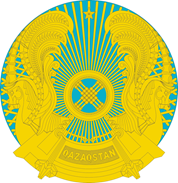 МинистерствоздравоохраненияРеспублики КазахстанГЛАВНЫЙ ГОСУДАРСТВЕННЫЙ САНИТАРНЫЙ ВРАЧ№Қызмет түрлеріОбъектілерге қойылатын талаптарОбъектіні  іске қосу сипатыЕскертпе1.Мемлекеттік органдар (ұйымдар), ұлттық компаниялар, квазимемлекеттік сектор ұйымдары, бизнес-орталықтары және басқа да кеңселерҚазақстан Республикасының Бас мемлекеттік санитариялық дәрігерінің2020 жылғы 24 желтоқсандағы № 67 қаулысына (бұдан әрі – № 67 БМСДҚ)  1-қосымша Хабарлама2.Өнімнің бөлшек сауда объектілері, үй жанындағы дүкендер № 67 БМСДҚ 
5-қосымшаХабарлама3.Тамақ өнімдерінің көтерме және бөлшек сауда объектілері (азық-түлік базарлары),азық-түлік қоймалары№ 67 БМСДҚ5-қосымшаОбъектінің  сәйкестігі туралы актБару арқылы4.Көтерме және бөлшек сауда объектілері (азық-түлік емес базарлары), азық-түлік емес қоймалары№ 67 БМСДҚ 5-қосымшаОбъектінің  сәйкестігі туралы актБару арқылы5.Сауда алаңы 2000 шаршы метрден кем болатын бөлек тұрған дүкендер, сауда желілері№ 67 БМСДҚ 5-қосымшаХабарлама6.Сауда алаңы 2000 ш.м астам болатын бөлек тұрған дүкендер, сауда желілері № 67 БМСДҚ 5-қосымшаОбъектінің  сәйкестігі туралы актБару арқылы7.Сауда алаңы 2000 ш.м астам сауда ойын-сауық кешендері (орталықтары), сауда үйлері № 67 БМСДҚ 
5-қосымшаОбъектінің  сәйкестігі туралы актБару арқылы8.Онлайн сауда объектілері (интернет дүкендер, курьерлік қызметтер және т. б.)№ 67 БМСДҚ 
1-қсымша, 5-қосымшаХабарлама9.Автосалондар, автомобильдің қосалқы бөлшектері дүкендері және техникалық қызмет көрсету станциялары (вулканизация, автожуу, шиномонтаж) № 67 БМСДҚ
6-қосымшаХабарлама10.Қызмет көрсету саласы объектілері (сұлулық салондары, шаштараздар, косметологиялық қызмет көрсететін объектілер (алдын ала жазылу бойынша), химиялық тазалау, кір жуу орындары, ұйымдастыру техникасын жөндеу)№ 67 БМСДҚға
 7-қосымшаХабарлама11.Фитнес қызметін көрсету бойынша объектілер, спорт кешендері№ 67 БМСДҚ 
8-қосымшаХабарлама12.Халыққа қызмет көрсету (типографиялық қызмет көрсететін объектілер, тігін ательесі, аяқ киім шеберханалары, аяқ киім, киім жөндеу сервисі) бойынша объектілер және өзге де объектілер№ 67 БМСДҚ 
10-қосымшаХабарлама13.Халықтың тұруы бойынша қызмет көрсету саласындағы объектілер (қонақүйлер, отельдер)№ 67 қаулыға 
11-қосымшаХабарлама14.Әуежайлар және теміржол  вокзалдары, автовкозалдар, автостанциялар, жолаушыларға қызмет көрсету пункттерінің қызметі№ 67 БМСДҚ 
12-қосымшаОбъектінің  сәйкестігі туралы актБару арқылы15.Маусымдық ауыл шаруашылығы дала жұмыстарына, табиғат қорғау, ветеринариялық, ауыл шаруашылығы, оның ішінде ара шаруашылығы іс-шараларына тартылған ұйымдар мен қызметкерлердің қызметі № 67 БМСДҚ 
13-қосымшаХабарлама16.Мектепке дейінгі балалар ұйымдары№ 67 БМСДҚ 
14-қосымшаХабарлама17.Қызметі рұқсат етілген білім беру объектілеріҚР Денсаулық сақтау министрінің 2017 жылғы 16 тамыздағы №611 бұйрығымен бекітілген «Білім беру  объектілеріне қойылатын санитариялық-эпидемиологиялық талаптар» санитариялық қағидаларының 10- тарауыХабарлама18.Қоғамдық көлік№ 67 БМСДҚ 
15-қосымшаХабарлама19.СПА, массаж салондардың, моншалардың, сауналардың қызметі№ 67 БМСДҚ 
16-қосымшаХабарлама20.Санаторий-курорттық мақсаттағы объектілер, демалыс үйлері, туристік базалар№ 67 БМСДҚ 
17-қосымшаХабарлама21.Балаларды сауықтыру лагерлері№ 67 БМСДҚ 
18-қосымшаХабарлама22.Білім беру, түзету орталықтарының қызметі№ 67 БМСДҚ 
19-қосымшаХабарлама23.Тамақ өнеркәсібі объектілері№ 67 БМСДҚ 
25-қосымшаХабарлама24.Қоғамдық тамақтану объектілері (білім беру объектілеріндегі тамақтануды қоспағанда)№ 67 БМСДҚ 
21-қосымшаХабарлама25.Ұйымдастырылған ұжымдардағы, ас блоктарындағы қоғамдық тамақтану объектілері (білім беру және тәрбиелеу ұйымдарындағы қоғамдық тамақтану объектілерін қоспағанда)№ 67 БМСДҚ 
21-қосымшаХабарлама26.Тамақ жеткізуді жүзеге асыратын қоғамдық тамақтандыру объектілері№ 67 БМСДҚ 
22-қосымшаХабарлама27.Пенитенциарлық (қылмыстық атқару) жүйедегі мекемелері№ 67 БМСДҚ 24-қосымшаОбъектінің  сәйкестігі туралы актБару арқылы28.Өнеркәсіптік  кәсіпорындар мен өндірістік объектілер, оның ішінде вахталық әдіспен жұмыс істейтіндер, қалдықтармен жұмыс істеу саласындағы объектілер№ 67 БМСДҚ 
25-қосымшаХабарлама29.Медициналық-әлеуметтік объектілер (қарттар, мүгедектер үйлері, сәбилер үйлері және басқалары)№ 67 БМСДҚ 
26-қосымшаХабарлама30.Өнеркәсіптік және индустриялық кәсіпорындар құрылыс компаниялары (құрылыс салушылар)№ 67 БМСДҚ 
28-қосымшаХабарлама31.Денсаулық сақтау объектілері (стоматологиялық клиникаларды қоспағанда)№ 67 БМСДҚ 
2, 4 және 34-қосымшаларХабарлама32.Стоматологиялық  клиникалар№ 67 БМСДҚ
29-қосымшаХабарлама33.Экскурсиялық қызметті жүзеге асыратын объектілердің кеңселері (туристердің ұйымдастырылған топтары үшін экскурсиялар ұйымдастыру) № 67 БМСДҚ 
31-қосымшаХабарлама34.Зертханалар№ 67 БМСДҚ 
30 және 33-қосымшаХабарлама35.Ашық ауадағы аттракциондар№ 67 БМСДҚ 
9-қосымша Хабарлама36.Қаржы нарығы объектілері№ 67 БМСДҚ 
1-қосымшаХабарлама37.Мәдениет объектілері (30 адамға дейін жеке және топтық дайындықтар), кңтапханалар, музейлер, кинотеатрлар, театрлар, концерт залдары, цирктер№ 67 БМСДҚ 
9-қосымшаХабарлама38.Діни объектілер № 67 БМСДҚ
20-қосымшаХабарлама39.Бассейндер (1 адамға су айдынының 5 ш.м. есептегенде)№ 67 БМСДҚ
16-қосымшаХабарлама40.Ерекше қорғалатын табиғи аумақтар (мемлекеттік ұлттық табиғи парктер, қорықтар, резерваттар және басқалар)№ 67 БМСДҚ
38-қосымшаХабарлама41.Боулинг, бильярд № 67 БМСДҚ
39-қосымшаХабарлама42.Компьютерлік клубтар№ 67 БМСДҚ
39-қосымшаХабарлама43Ойын-сауық орталықтары № 67 БМСДҚ
5, 45-қосымшаларХабарлама№Объектілер/салаларҚызыл аймақ Сары аймақЖасыл аймақ1Өнеркәсіп+++2Құрылыс (тұрмыстық үй-жайларда байланыс болмаған жағдайда)+++3Ауыл және балық шаруашылығы, мал шаруашылығы+++4Әуе қатынасырейстер санын қысқарту++5Байланыссыз қызметтер (автожуу, автомобильдерді, тұрмыстық техниканы, сағаттарды, телефондарды, компьютерлерді, аяқ киімді жөндеу, тігін ательесі, кір жуу, химиялық тазалау, кілттерді жасау, тұрмыстық үй қағидаты бойынша көрсетілетін қызметтер және т. б.).+++6Туристік компаниялар, бизнес орталықтары (сақтандыру компаниялары, адвокат, нотариус, бухгалтер және консалтинг көрсетілетін қызметтері, жылжымайтын мүлік жөніндегі агенттіктер, жарнама агенттіктері, сот орындаушылары, айырбастау пункттері, ломбардтар және т. б.)+++7Гүл дүкендері, фотосалондар+++8Медициналық ұйымдар, дәріханалар+++9 Музейлер, кітапханалар+++1Азық-түлік дүкендері, шағын маркеттер+++1 Балалардың түзету кабинеттері, балалар мен ересектердің білім беру орталықтарытопты 15 адамнан артық толтырмаған кезде, алдын ала жазылу бойыншатопты 15 адамнан артық толтырмаған кезде, алдын ала жазылу бойынша+1 Сұлулық орталықтары мен салондары, шаштараздар,  маникюр мен педикюр қызметтері, косметологиялық қызмет көрсететін орындар (жазылу бойынша)алдын ала жазылу бойынша++1 Супермаркеттер, гипермаркеттер(уақыт бойынша шектеулер)++1 Халықтың тұруы бойынша қызметтер көрсету саласындағы ұйымдар (қонақ үйлер, отельдер, санаторий-курорттық ұйымдар, демалыс үйлері/базалары, туристік базалар және т. б.)толтырылуы 80%-дан артық емес++1 Ашық базарлар (азық-түлік, азық-түлік емес)(жексенбіден басқа)++1 Қоғамдық тамақтану объектілері және фудкорт (тек жеткізуге және әкетуге)(уақыт бойынша шектеулер)++1 Медициналық орталықтар, кабинеттер, стоматология (жазылу бойынша)алдын ала жазылу бойыншаалдын ала жазылу бойыншаалдын ала жазылу бойынша1 Қоғамдық көлік(қарбалас уақытта автобустар санын көбейту, барлық есіктерді ашу, отыратын орындар саны бойынша толымдылық)(қарбалас уақытта автобустар санын көбейту, барлық есіктерді ашу, отыратын орындар саны бойынша толымдылық)(қарбалас уақытта автобустар санын көбейту, барлық есіктерді ашу, отыратын орындар саны бойынша толымдылық)1 Банктер, ХҚКО, "Қазпочта" АҚ бөлімшелеріуақыт бойынша шектеумен 9.00-ден 18.00-ге дейінуақыт бойынша шектеумен 9.00-ден 18.00-ге дейін+Мектепке дейінгі мекемелеркезекші топтар 15 адамнан аспайтын топтарды жинақтауды сақтаған кездекезекші топтар 15 адамнан аспайтын топтарды жинақтауды сақтаған кездекезекші топтар 15 адамнан аспайтын топтарды жинақтауды сақтаған кезде2Ұйымдар, офистер80 ％- қашықтықтан, 20％- күндізгі режим50 ％- қашықтықтан, 50％- күндізгі режим30 ％- қашықтықтан, 70％- күндізгі режим2 Діни объектілерұжымдық іс-шараларды өткізбейұжымдық іс-шараларды өткізбей 30%-дан асырмай толтыру, бір адамға 4 ш.м алаңды қамтамасыз еткен кезде 2 Қоғамдық тамақтану объектілері (үй-жайда)толтырылуы 50%-ға дейін, бірақ 30 орыннан асырмай сағат 9-дан 20-ға дейін жұмыс істеуге рұқсаттолтырылуы 50%-ға дейін, бірақ 50 орыннан асырмай сағат 7-ден 24-ке дейін жұмыс істеуге рұқсат толтырылуы 50%-ға дейін, бірақ 50 орыннан асырмай сағат 7-ден 24-ке дейін жұмыс істеуге рұқсат 2 Азық-түлік емес дүкендер (жеке тұрған)ауданы 2000 ш. м. дейін++2Моншалар+++2Сауналар, СПА-орталықтар, бассейндер(сенбі, жексенбіден басқа)(жексенбіден басқа)+2Жабық базарлар (азық-түлік және азық-түлік емес)(сенбі, жексенбіден басқа)+ +2 Қала маңындағы жолаушылар поездарының (электричкалардың)  қозғалысыортақ вагондарсызортақ вагондарсыз+ Жолаушылар поездарының қозғалысыортақ вагондарсызортақ вагондарсыз+Қалааралық/облысаралық тұрақты автобустардың (шағын автобустардың) қозғалысы–++2 Спорт кешендері, спорттық сауықтыру орталықтары және фитнес-орталықтар(сенбі, жексенбіден басқа)++2 СОО, сауда үйлері, сауда желілері(сенбі, жексенбіден басқа)++3 Мәдениет объектілері (дайындық)–30 адамға дейін 50 адамға дейін 3 Театрлар, кинотеатрлар–толтырылуы 20%-дан артық еместолтырылуы 30%-дан артық емес3Облысаралық тұрақты емес (туристік) тасымалдар–толтырылуы 75%, бірақ 15 адамнан артық емес(толтырылуы 75%, бірақ 15 адамнан артық емес3Қалалық тұрақты емес (туристік) тасымалдар–толтырылуы 75%, бірақ 15 адамнан артық еместолтырылуы 75%, бірақ 15 адамнан артық емесБильярд––толтырылуы 30%-дан артық емесКомпьютерлік клубтар, боулинг–––Цирктер ––толтырылуы 30%-дан артық емесБалалардың ойын-сауық орталықтары (ойын алаңдары, жабық үй-жайлардағы аттракциондар )––толтырылуы 30%-дан артық емес, бірақ 50 адамнан артық емесКөкрермендермен спорттық іс-шараларды өткізу ––толтырылуы 20%-дан артық емес3Ас беру ––толтырылуы 30%-дан артық емес, бірақ 50 адамнан артық емесБанкет залдары, түнгі және ойын клубтары, караоке–––3Ойын-сауық, бұқаралық іс-шаралар, көрмелер, конференциялар, форумдар, отбасылық, естелік іс-шаралар–––